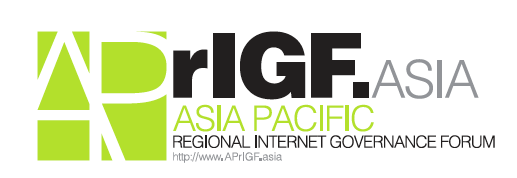 APrIGF Multi-Stakeholder Steering Group (MSG) Meeting30 June 2014 (Mon)WebEx Meeting09:00 – 10:00 (UTC) Attendees(10):Jia-Rong Low, ICANNNoelle De Guzman, ISOC (Technical)Pablo Hinojosa, APNIC  (Technical)Imran Ahmed Shah, Urdu Internet Society, Pakistan (Civil Society)Izumi Okutani, JPNIC (Technical Society)Jahangir Hossain, ISOC Dhaka, Bangladesh (Civil Society)Don Hollander, APTLD (Technical)Amrita Choudhury, CCAOI (Civil Society)Edmon Chung, DotAsia Organisation (Private Sector)Penghwa Ang, SIRC, Singapore (Academia)APrIGF Secretariat:Yannis Li, DotAsia OrganisationLocal Host of 2014:Natasha Rautela, ISPAI, India (Private Sector)Agenda:Review of Minutes and Action ItemsUpdates from Local HostProgram Agenda for 2014A.O.BProceedings:1. Review of Minutes and Action Items Most of the APrIGF workshop organisers have submitted their revised proposals with their list of speakers. Many of them are still awaiting confirmation from their invited speakers. Yannis is in the process of uploading the final proposals to the APrIGF website.Workshop #2, on “Cross-border data services: Assessing the role of APEC and TPP in promoting the free flow of data in the Asia region,” has been withdrawn due to a conflict with the organiser’s scheduleYannis has sent invitations out to last year’s APrIGF attendees, with a note on the booking and registration deadlinesA draft agenda has been sent out to the MSG mailing list2. Updates from Local HostGovernment participation. Natasha and Yannis to discuss possibility of sending another round of invitations to government representatives from different countries. In the past this has helped to increase government participation in the APrIGF.Registration. The local host is getting a healthy number of responses from local participants.Accommodations.  The deadline for booking has been extended. Participants who book on or before July 15 may still avail of the special rate.3. Programme Agenda for 2014Plenary 1. The plenaries should leave as much time for interactive discussions as possible. Thus, instead of introducing the topic on the plenary itself, a brief warm-up session could be held the day before so participants will have a rough understanding of the IANA transition process. The session will simply be a lead-in to set the tone for the plenary, so that participants can jump in and contribute right away at the start of the plenary the next day—the updates from ICANN, to be delivered by ICANN Representatives, will be done on the plenary proper.Plenary 2. There is a consensus on focusing the discussion on WSIS+10 and NetMundial issues as suggested by Anja in the mailing list earlier.Pre-event. Whole day workshop for Day 0 is confirmed. There will be two sessions in the morning and two in the afternoon. The morning sessions will focus on technical discussions and provide a backgrounder on the APrIGF, while the afternoon sessions will be for burning issues and updates on current APrIGF themes. A volunteer from each plenary is needed to introduce each plenary topic in the afternoon session. The workshop can be advertised as pre-sessions for the plenaries to attract more interest from participants.  Pre-event participation. As in previous years, organisers could try to target local participants, who may find the introductory more useful than foreign participants who may already be familiar with Internet-related issues. Closing plenary. There has been good support for a plenary on NetMundial and WSIS +10. This will be a good complement to the IANA plenary session and will give participants a full picture of the current Internet governance landscape.Action. Yannis and Natasha to coordinate on logistics, and look for a room for the Day 0 workshop that can accommodate the projected number of attendees.Action. Local host to give updates on the agenda for the opening ceremony Action. Yannis to announce the confirmation of Plenary 2 in the mailing list and ask Anja to take the lead.5. A.O.BNew meeting time: 0900 UTC may not be sustainable as it may be too late for attendees in Australia/Brisbane. Meeting frequency. Next meeting to be set for the second week of July, with a weekly meeting to be scheduled thereafter.Action: Yannis to set up another doodle poll with alternative meeting times and days.The next meeting is scheduled to be on the second week of July, time and date TBD.